                                                                     Name___________________Lesson______________________ The MicroscopeBy Maxine KuminAnton Leeuwenhoek was Dutch.He sold pincushions, cloth and such.The waiting townsfolk fumed and fussedAs Anton’s dry goods gathered dust.He worked, instead of tending store,At grinding special lenses for A microscope.  Some of the thingsHe looked at were: mosquitos’ wings,the hairs of sheep, the legs of lice, the skin of people, dogs and mice;ox eyes, spiders’ spinning gear,Fishes’ scales, a little smear of his own blood, and best of all,The unknown, busy, very small bugs that swim and bump and hop inside a simple water drop.Impossible! Most Dutchmen said.This Anton’s crazy in the head!We ought to ship him off to Spain!He says he’s seen a housefly’s brain!He says the water that we drinkIs full of bugs! He’s mad, we think!They called him dumkpf, which means dope.That’s how we got the microscope.Thumbs DownDon’t KnowThumbs UpAssessment QuestionDid you use your personal best during this lesson?Did you actively listen and follow directions?Did you use your creativity? (is it original?) Did you complete your project?Did you incorporate the art media?Does the artwork show the elements and/or principles discussed?  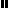 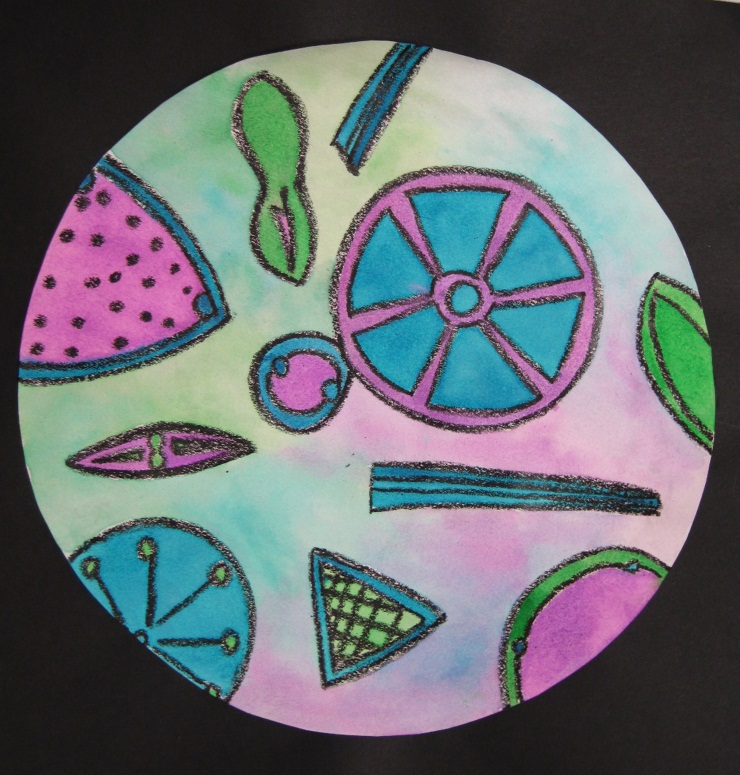 